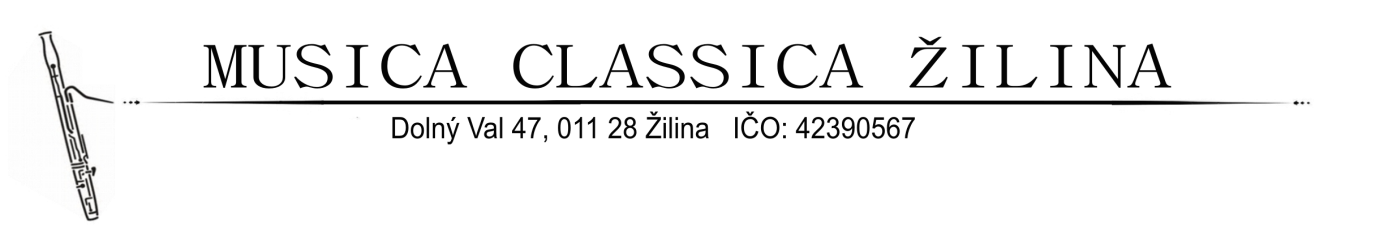 MECENÁŠSKY KLUB ŠKO ŽILINA - PRIHLÁŠKAOSOBNÉ ÚDAJE:VÝŠKA DARU: …………. €KATEGÓRIA MECENÁŠSKEHO KLUBU:– 1 vstupenka na koncert podľa vlastného výberu
– bulletin k aktuálnej sezóne Štátneho komorného orchestra– 2 vstupenky na koncert podľa vlastného výberu, alebo ročné predplatné časopisu Hudobný život
– 2 poukážky na nápoj podľa vlastného výberu
– program na koncerty počas koncertnej sezóny zdarma
– bulletin k aktuálnej sezóne Štátneho komorného orchestra– 4 vstupenky na koncert podľa vlastného výberu
– 4 poukážky na nápoj podľa vlastného výberu
– program na koncerty počas koncertnej sezóny zdarma
– bulletin k aktuálnej sezóne Štátneho komorného orchestra
– ročné predplatné časopisu Hudobný životTieto benefity je možné čerpať počas jedného roka od prispenia daru.

Zverejnenie mena na stránke www.musicaclassica.sk v zozname sekcie " Naši mecenáši".
         áno/nieZverejnenie mena v celoročnom bulletine na novú koncertnú sezónu.
         áno/nie
Dátum:						Podpis:V zmysle Zákona č. 122/2013 Z.z. o ochrane osobných údajov v znení neskorších predpisov súhlasím so správou, spracovaním a uchovaním osobných údajov pre občianske združenia MUSICA CLASSICA ŽILINA  so sídlom v Dolný Val 47, 011 28 Žilina, IČO: 42390567MENO: PRIEZVISKO: ADRESA: ADRESA: TELEFÓN: E-MAIL: PRIATEĽdar od 30 €DARCAdar od 50 €MECENÁŠdar 120 € a viac